  INVITATION A SOUMISSIONNER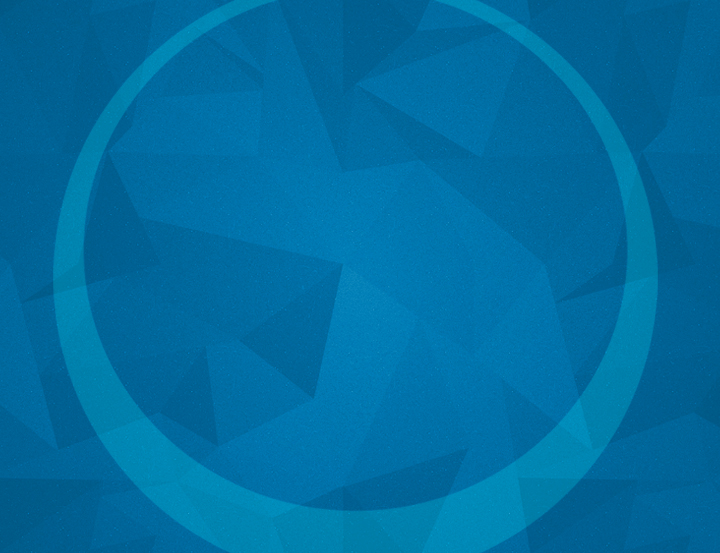 Contexte et justificationDans les pays africains aux sociétés essentiellement musulmanes comme le Mali et le Sénégal, l’offre éducative coranique cohabite avec un système officiel, classique, parfois défaillant, et constitue un cadre reconnu de socialisation pour les enfants, les adolescents et même les jeunes adultes. Les talibés constituent un nombre important d’enfants et de jeunes (environ 260 000 au Mali et 180 000 rien qu’à Dakar au Sénégal) qui ne jouissent pas d’un accès suffisant aux services sociaux de base (une grande partie des enfants et jeunes talibés n’ont pas accès aux services tels que la santé ou l’assistance alimentaire). Ils sont également trop souvent exclus des politiques nationales et des projets menés par les acteurs du développement. Ils se trouvent ainsi plus exposés à être victimes/acteurs de la mendicité économique, de l’escroquerie, ou à être enrôlés par des mouvements criminels de toutes sortes. Les enjeux liés à cette problématique sont donc à la fois de l’ordre de l’intégration scolaire, socioprofessionnelle, et de l’amélioration des conditions de vie, afin d’apporter une meilleure égalité des chances et un cadre plus protecteur à ces enfants et jeunes. Au Mali comme au Sénégal, l’État, principal obligataire des droits de l’enfant, a posé les jalons de l’intégration des écoles coraniques par les Ministères de l’Éducation Nationale (MEN), mais l’accompagnement des communautés et la participation des organisations de maîtres d’écoles coraniques restent des chantiers à investir.Le Secours Islamique France (SIF) met  déjà en œuvre, depuis 2014 au Sénégal et depuis 2016 au Mali, des actions visant l’inclusion des enfants et jeunes talibé dans la société. Le SIF propose ici, pour aller plus loin, une approche régionale Mali-Sénégal du fait des problématiques de protection communes aux deux pays permettant une réponse globalement similaire sur l’amélioration du cadre protecteur des enfants et jeunes talibé garantissant leur inclusion ainsi qu’une comparaison à visée descriptive et prescriptive, entre les avancées et les « bonnes pratiques » de chaque contexte. Si le projet apporte une réponse globalement similaire dans ces deux pays, il s’adapte aux différences de chacune des sociétés dans lesquelles il compte intervenir. Une intervention sous régionale sur la thématique talibé semble particulièrement intéressante afin d’initier des recherches sous régionales, des échanges de bonnes pratiques et des réflexions communes. Dans ce projet, les acteurs communautaires, les organisations de la société civile, les acteurs institutionnels et autres personnes-ressources, seront mobilisés autour d’une dynamique collective. Cette dynamique collective débouchera sur la capitalisation de bonnes pratiques, des difficultés rencontrées et réussites du projet à l’échelle sous régionale et ainsi il pourra être proposé aux États des pistes pertinentes pour des solutions durables. Pour renforcer ses actions sur le terrain, SIF a obtenu un financement de l’Agence Française de Développement  pour la mise en œuvre d’un projet axé sur l’Inclusion des talibés au Sénégal et au Mali. Le projet Inclusion des talibés a une durée de 3 ans et est mis en oeuvre dans les communes de Boulel, Gniby (Kaffrine) et Diameguene SICAP Mbao (Pikine) au Sénégal ; dans le District de Bamako, et dans la région de Mopti au Mali. A travers une approche participative, 15 écoles coraniques ont été identifiées au Sénégal à raison de 5 par commune; et 6 écoles coraniques au Mali réparties comme suit : 4 écoles coraniques dans le district de Bamako et 2 écoles coraniques dans la région de Mopti (Communes de Bankass et de Koro).Le projet Inclusion des talibés au Sénégal et au Mali étant à mi- terme, il est nécessaire d’évaluer les progrès réalisés dans l’atteinte des résultats prévus et la manière dont les activités ont été réalisées, en vue d’en tirer des leçons pour améliorer les interventions au cours de la seconde moitié de la vie du projet. L’évaluation devra apprécier la pertinence, l’efficacité, l’efficience, les effets des interventions, et surtout la durabilité des résultats au niveau des écoles coraniques.Sujet de l’évaluationObjectif général de l’évaluationDe façon globale l’évaluation se concentrera sur l’ensemble des critères du CAD/OCDE en veillant à indiquer dans quelle mesure le projet est en cours d’atteinte des résultats et objectifs attendus.Ainsi, l’objectif général de l’évaluation est d’ « apprécier les progrès enregistrés par le projet vers l’atteinte des résultats attendus et les objectifs fixés »Il conviendra ainsi de fournir aux parties prenantes SIF, MEN [Mali, Sénégal], FENAMEC, AMEC, FNAECS, Save The Children, Enda Mali) une analyse rigoureuse sur les réalisations du projet, les difficultés rencontrées et les mesures correctives nécessaires pour tirer les enseignements et capitaliser l’expérience passée dans la définition des orientations pour l’atteinte des objectifs sur la seconde moitié de la vie du projet. Il sera également attendu la production de recommandations claires et concises.Objectifs spécifiquesPlus particulièrement cette évaluation s’attèlera à :Évaluer la pertinence du projet par rapport aux besoins des bénéficiaires.Évaluer la pertinence des approches de mise en œuvre.Evaluer l’utilisation des ressources et analyser l’adéquation entre les ressources utilisées et le niveau de résultats obtenus (Rapport coût/résultats) ; Évaluer la cohérence entre les activités prévues pour atteindre les objectifs opérationnels visés en lien avec la politique nationale et les interventions des partenaires internationaux.Evaluer l’efficacité du système de coordination du projet et de participation des parties prenantes.Évaluer si les résultats obtenus par le projet s’inscrivent dans la durée ;Analyser le niveau d’implication et le degré de satisfaction des bénéficiaires ;Identifier les difficultés rencontrées dans l’exécution du projet ;Proposer des recommandations en vue d’apporter des améliorations ou des modifications au projet garantissant l’atteinte des résultats attendus.Résultats attendusCette évaluation à mi-parcours devra atteindre les résultats suivants : R1 : le niveau d’atteinte des résultats et objectifs du projet est évalué en tenant compte des indicateurs établis dans la formulation du projet. R2 : les effets prévus et non prévus, positifs ou négatifs, qui ont contribué dans la réalisation ou la non-réalisation des objectifs du projet sont identifiés.R3 : La qualité et la pertinence de la stratégie d’intervention mise en place sont analysées.R4 : L’analyse participative des forces, faiblesses, opportunités et menaces sur les différentes parties prenantes clés du projet est réalisée.R5 : Des stratégies efficaces d’accompagnement des groupes cibles sont identifiées pour assurer leur autonomisation avant le retrait définitif du projet et afin d’assurer la pérennisation des acquis.R6 : Les stratégies de partenariat développées et leur efficience ou non pour l’atteinte des objectifs sont analysées ;R7 : Des leçons sont tirées des apprentissages sur l’intervention et  des recommandations sont produites pour le SIF et ses  partenaires afin de les prendre en considération dans la suite du projet.LivrablesLe (La) consultant (e) fournira les différents livrables dans les délais impartis en version française sous format électronique et/ou sur support papier :Un Rapport de démarrage,Un Rapport provisoire,Un Rapport final après intégration des observations et des commentairesUne synthèse du rapport finalCritère et questions d’évaluationCritères d’évaluation : L’évaluation appliquera les critères standards d’évaluation internationaux de pertinence, cohérence, efficacité, efficience et de durabilité. Le genre et la diversité doivent être considérés tout au long. Questions d’évaluation Elles sont liées aux critères d’évaluation. L’évaluation abordera les questions importantes suivantes, qui seront ensuite davantage développées par l’équipe d’évaluation pendant la phase de démarrage. Collectivement, les questions ont pour but de souligner les leçons clés et la performance du projet TAWDE qui pourraient renseigner les futures décisions opérationnelles et stratégiques. Méthodologie  et tâches à accomplir:Phase documentaire et préparatoireLes préparatifs de l’évaluation débuteront par une rencontre de cadrage entre SIF, Save the Children et le (la) consultant (e). Les échanges au cours de ces rencontres permettront de discuter, d’une part, le contenu des termes de référence et, d’autre part, la méthodologie de l’étude. Le but est d’harmoniser des concepts nécessaires pour familiariser le (la) consultant (e) au contexte et à la connaissance des outils de l’évaluation. Le (La) consultant (e), une fois recruté, aura des séances de travail avec l’équipe de SIF pour le cadrage et le déroulé de la mission. Le (la) consultant (e) devra procéder au recrutement des enquêteurs (rices) selon leur niveau d’étude et leur performance. Cette évaluation combinera les différentes techniques de recherches quantitatives et qualitatives. L’écriture de cette méthodologie se fera après une étude documentaire des données et informations déjà disponibles telles que les rapports bailleurs, les données de monitoring, etc. Phase de terrainCette étape est la plus importante de cette évaluation. C'est ici que le consultant (e) mettra en pratique son approche méthodologique permettant de trouver les réponses à la plupart des questions posées. En fonction des objectifs et des résultats attendus de cette évaluation, le consultant (e) élaborera une démarche capable de le conduire à l'atteinte de l'ensemble des résultats. Cette démarche sera partagée avec l’équipe du projet avant toute application.Méthodes d’enquêteCette évaluation à mi-parcours sera basée sur une méthodologie participative et objective de collecte de données. La collecte de données devra se faire en utilisant des méthodologies de collecte, selon le type d’information à obtenir. Entre les méthodes proposées, on peut mentionner : la revue documentaire, l’observation, les groupes de discussion (focus groups) avec bénéficiaires, les entrevues structurées et semi structurées avec personnel du projet, acteurs impliqués et les partenaires de mise en œuvre. Il est aussi attendu du consultant la proposition d’autres démarches méthodologiques qu’il estime utiles pour la conduite de cette évaluation.Considérations éthiques et relatives à la vie privéeLe choix des critères de sélection des participants à l’enquête se fera de manière :A ne pas discriminer un groupe ethnique, culturel, social ou religieux de la population ;A ne pas discriminer selon la provenance géographique ;A ne pas discriminer selon l’état de santé, le problème de santé des patients ;A ne pas discriminer sur base de l’âge ou du genre.L’enquête se fera de manière anonyme et confidentielle : Les données permettant d’identifier un répondant ne seront pas récoltées. Traitement et analyse des donnéesLa consultante ou le consultant qui assurera l’évaluation devra proposer une note méthodologique détaillée qui devra inclure les éléments suivants : Description de la séquence des phases liées à l’approche d’évaluation proposée Référence des sources d’information pour le recueil d’information primaire S’il y a lieu, stratégies d’échantillonnage, comprenant les secteurs et le groupe de population représentée dans l’échantillon, procédures d’échantillonnage et taille de l’échantillon Instruments qui seront utilisés pour le recueil des données Différents types d’analyse de données qui seront effectués Indicateurs de référence pour chaque critère d’évaluation. La méthodologie proposée sera discutée avec l’équipe projet au début du contrat de prestation de services. Rédaction du rapport + résuméA l'issue des missions sur le terrain, un rapport exhaustif, clair, facile à lire et intégrant les éléments recherchés décrit dans les objectifs spécifiques sera rédigé et partagé. Un résumé devra être associé à ce rapport.RestitutionLa restitution se fera en deux étapes : la première avec l’équipe du projet et la seconde se fera lors de l’atelier de restitution avec les partenaires.Livrables attendus de la consultanceL’offre technique et financièreLes outils développés pour mener l’étudeUne justification des méthodes et des techniques utilisées lors de l’évaluationUn rapport d’évaluation finale présentant les résultatsUn résumé de l’ensemble du rapport qui peut être utilisé comme un document autonome (synthèse).Deux séances de restitution dont les modalités sont à définirDurée de l’évaluationLa consultation (y compris la période de rapportage) portera sur 45 jours ouvrables. En cas de retard concédé, la date de démarrage sera décalée afin de rester dans la durée de la consultation. Budget  de l’évaluationEn tenant compte des informations clés (nombre de bénéficiaires à enquêter, localités, les ressources logistiques nécessaires, production du rapport final), le prestataire devra fournir en plus de l’offre technique une offre financière détaillée et réaliste.Modalités de paiement de la consultanceLe paiement de la prestation sera versé en 3 tranches : Un premier acompte de 30% du paiement total, à la signature du contrat et sur réception d’une facture d’acompte ;Un versement intermédiaire de 40% [si livrables intermédiaires demandés] ;Un versement final des 30% restants à la remise du rapport final, après réception et validation de la conformité de la prestation globale par le SIF selon les critères définis par les termes de référence et sous réserve du paiement d’éventuelles pénalités de retard.Profil du prestataire La présente offre s’adresse aux bureaux d’études ou aux consultants indépendants. Cependant, les candidats doivent avoir : Une qualification (Bac+5) en économétrie, statistique, Sociologie, socio-anthropologie ou formation similaire ;Une expérience d’au moins 5 ans dans la formulation, l'exécution, le suivi et l'évaluation des projets ou programmes de développement ;des expériences sur la conduite d’évaluation externe de projet de développementdes expériences sur la conduite d’évaluations spécialisée sur les thématiques « éducation » et « protection » (une connaissance approfondie de la thématique talibé sera un plus)des ressources humaines expérimentées sur les études de terrain et disposées à se déplacer dans les localités concernées susmentionnées ; des excellentes compétences analytiques, conceptuelles et rédactionnelles des connaissances de la zone d’intervention du projet,une très bonne connaissance des questions liées aux écoles coraniques au Mali et au Sénégal,le temps et la motivation pour mener l’étude dans le délai.La maîtrise des langues locales des zones d’intervention est un atout.Constitution du dossier de consultation Le prestataire sera recruté sur la base des dossiers technique et financier constitués comme suit :1. Offre technique : elle devra tenir compte des points suivants :La compréhension que le consultant a de la mission ; La description détaillée de la méthodologie à mettre en œuvre ; Avis sur les principaux sujets relatifs à la réalisation des objectifs de la consultation et des résultats escomptés ; Liste des activités proposées considérées comme nécessaires pour atteindre les objectifs de la consultation ;Les moyens techniques (les capacités techniques disponibles, la description explicite des outils et matériels  nécessaires pour la consultation) ; Les moyens humains, les curricula vitae détaillés des membres de l’équipe ; Les expériences dans le domaine et les structures de référence : travaux antérieurs (brochures, articles, documentaires) réalisés ; Les contacts de deux structures de référence avec lesquelles le prestataire a déjà collaboré et réalisé des études similaires dans les trois dernières années; Calendrier prévisionnel, chronologie et durée des activités proposées : identification et répartition dans le temps des principales étapes de l'exécution de la consultation, en précisant notamment comment les résultats obtenus seront pris en compte dans les rapports ;Les coordonnées : nom et coordonnées du prestataire, raison sociale et relevé d’identité bancaire.  Un document d’évaluation référence produit par le prestataire dans les dernières années devra être annexé à la proposition.2. Offre financière :L’offre financière devra intégrer les coûts détaillés de l’intervention en francs CFA toutes taxes confondues en tenant compte au minimum des éléments suivants :le coût des honoraires du ou des consultant-e-s (junior/sénior ; nombre de jours par activité et total),  frais de la tenue des activités de la consultation,Frais de transport (voyages, logement, etc.),la production du rapport d’analyse des données Autres frais associés à la mise en œuvre de l’évaluation Les offres devront être paraphées, tamponnées et datéesLes offres devront comporter une période de validité de quatre-vingt-dix jours (90) à compter de la date limite du dépôt des offresCritères de sélection :Les propositions reçues seront évaluées sur les critères suivants :   Compréhension des termes de référence et démarche méthodologique (techniques de recueil et de traitement de l’information, technique d’analyse, mode d’organisation du travail, etc.) ;    Expériences  du/de la consultant/es sur des études similaires ;Expériences sur la thématique Talibé ;Équipe proposée (chef de mission, consultants associés)Disponibilité des consultantsConnaissance de la zone d’intervention du projet Qualité de l’offre financière proposée Références pertinentes et récentes du prestataire sur la thématique talibé.Le Secours Islamique France (SIF) est une organisation intervenant dans la protection de l’enfant. Par conséquent, tout acte de candidature emporte engagement à respecter la politique de sauvegarde de l’enfant adoptée par l’institution. Aussi, tout antécédent (action, coaction ou complicité) relatif à des comportements professionnels à risque sera une cause de rejet systématique du dossier du candidat en question. Des références approfondies seront demandées pour cette consultance.Politique de Sauvegarde de l’Enfant à consulter ci-dessous :Méthode de dépôt de candidatureLes candidats doivent  envoyer leur candidature constituée de :L’offre technique et financière constitué des éléments mentionnés dans la partie « XII : constitution du dossier de consultation » ;CV du consultant insistant sur deux expériences dans le domaine de [Thématique de la consultance] ;Une lettre de motivation ;3 références professionnelles les plus récentes et proches de la consultance actuelle ;Un document présentant la légalité du statut de consultant ; La proposition financière devra présenter :Le cout total de la consultance en TTC sans détail : la phase terrain, la restitution.Les candidatures doivent être envoyées au plus tard le 28/02/2022 à 11h, avec pour objet « [Evaluation mi-parcours du Projet TAWDE Inclusion des talibés au Sénégal et au Mali – SIF] » à :Coordo Log Mali coordolog.ml@secours-islamique.org; Coordo Log  Sénégal coordo.log.sn@secours-islamique.org; Chargé Coordination Sous Régionale Talibé -  MALI cec.ml@secours-islamique.org ; Adjoint à la Coordination Logistique adj.coordolog.ml@secours-islamique.org Chargé des financements institutionnels b.mbaye@secours-islamique.org	TitreTAWDE : « Pour l’inclusion des talibé au Mali et au Sénégal »Durée totale de l'action36 mois Lieu(x) de l’actionMali-SénégalDate démarrage01/05/2020Date fin31/04/2023Objectif GénéralFavoriser l’inclusion des talibé au Mali et au Sénégal. Objectif(s) Spécifique(s)OS1 : Améliorer les conditions de vie des talibé bénéficiaires du projet ; 
OS2 : Favoriser l’inclusion éducative et socioprofessionnelle des talibé bénéficiaires du projet ; 
OS3 : Améliorer la connaissance et la prise en compte des talibé au niveau des acteurs locaux, nationaux et internationauxPrincipaux partenaire(s) du projetFédération Nationale des Maîtres d’École Coranique du Mali (FENAMEC) ;  Association Régionale des Maîtres d’École Coranique de Bamako (AMEC-BA) ; Association Régionale des Maîtres d’école Coranique de Bankass et de Koro ; Enda Mali ; Ministère de l’Éducation Nationale du Mali ; Save the Children Sénégal ; Fédération Nationale des Maîtres d’Ecole Coranique du Sénégal (FNAECS) ; Ministère de l’Education nationale du Sénégal.Groupe(s) cible(s) Enfants talibé : Au moins 1 000 enfants et jeunes talibé internes, dont environ 300 au Mali et 750 au Sénégal ; ; Écoles coraniques : Au moins 21, dont 6 au Mali (4 à Bamako, 1 à Bankass et 1 à Koro)  et 15 au Sénégal (5 à Dakar et 10 à Kaffrine); 
Organisations de maîtres d’écoles coraniques : Au moins 5 organisations, dont 3 au Mali (Bamako, Bankass et Koro)  et 2 au Sénégal;                                                                                                                                Institutions nationales : Le Ministère de l’Éducation Nationale du Mali et du Sénégal.CritèresQuestions d’évaluationsPertinence et cohérenceLe projet répond-il  à des besoins spécifiques de la zone ? Les bénéficiaires sont-ils parmi les groupes les plus vulnérables ? Le projet répond-il à leurs besoins prioritaires ? Jusqu’à quel point les stratégies d’interventions mises en place sont-elles conformes aux besoins de la population cible et comment s’adaptent-elles à leurs évolutions au fil du temps ?  Le projet, tel qu’il a été conçu, notamment dans les choix des bénéficiaires, des activités, du mode de financement et de partenariat, était-il pertinent pour atteindre les objectifs poursuivis, principal et spécifiques ?Le projet est-il en phase avec les priorités spécifiques à l’inclusion des enfants et jeunes talibés et maitres coraniques dans la communauté et les stratégies et actions publique au Mali et au Sénégal ?Le projet est-il en synergie avec les actions menées dans la zone ? Existe-t-il des liens de chevauchement ou de complémentarité avec d’autres projets menés ? Est-il en synergie et en adéquation avec les interventions des domaines publics ?EfficacitéQuels ont été les principaux facteurs influençant la réalisation ou non des résultats/ objectifs de l’intervention ? Dans quelle mesure les activités du projet ont-elles permis d’atteindre au moins partiellement les résultats escomptés ?Comment les stratégies développées contribuent ou non à l’inclusion des enfants et jeunes talibés ?Dans quelle mesure le développement de synergies et de collaborations entre les partenaires et la mobilisation collective contribuent significativement à l’inclusion des enfants et jeunes talibés ? En quoi les actions communautaires à savoir ateliers, causeries et écoute etc. constituent un levier d’inclusion pour les enfants et jeunes talibés bénéficiaires du projet ?EfficienceEst-ce que les moyens (financier, humain et logistique) mobilisés sont adaptés pour atteindre les résultats objectifs en temps voulu ? Les résultats peuvent-ils être atteints avec des moyens plus économes par rapport aux options envisageables dans le contexte ?Les moyens déployés ainsi les approches développées sont-elles en adéquation avec les objectifs et ambitions du projet.DurabilitéQuelles sont  les mesures utilisées pour garantir que les effets positifs de l’intervention soient durables dans le temps ? Comment renforcer la probabilité que les avantages de l’action se maintiennent sur le long terme ?Comment un tel projet peut dans une phase supplémentaire (Tranche 2) contribuer à l’amélioration de la situation et à soutenir davantage l’inclusion des enfants et jeunes talibés ?